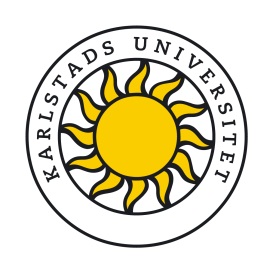 Preliminär föredragningslista för styrelsemöte 2 oktober 2018 10.00	1.	Mötets öppnande 	2.	Föredragningslistan 	3.	Föregående protokoll10.05	4.	Beslut om Karlstads universitets strategi 2030, C2018/313		Föredragande: Dan Guttke		Beslutsärende11.05	5.	Revidering av styrelsens arbetsordning, kapitel 1, C2018/656		Föredragande: Caroline Ingman		Beslutsärende11.15	6.	Ekonomisk rapport och prognos, C2018/311		Föredragande: EvaLena Östlin		Informationsärende11.40	7.	Diskussion om budget 2019		Föredragande: EvaLena Östlin		Diskussionsärende12.00		Lunch13.00	8.	Verksamhetspresentation: Psykologprogrammet		Föredragande: Line Holt, Hedda Norrbom Dahlén och Arto Hiltunen14.00	9.	Studentkårens rapport		Föredragande: Sebastian Hardin		Informationsärende14.20	10.	Rektors rapport		Föredragande: Johan Sterte		Informationsärende14.40	11.	Övriga frågor	12.	Mötets avslutande